СЕМЬЯ…..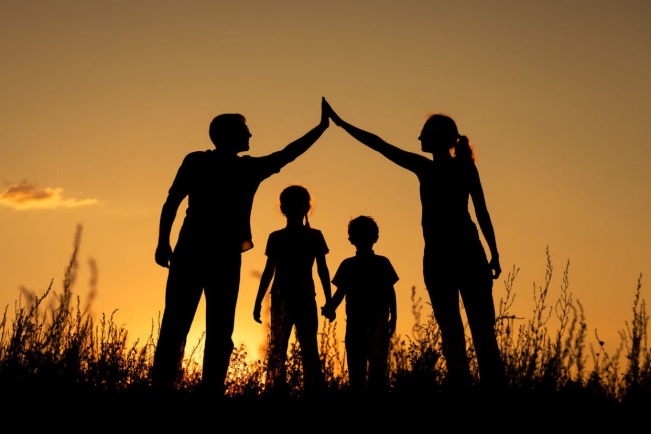 Семья – это счастье, любовь и удача, Семья – это летом поездки на дачу.Семья – это праздник, семейные даты, Подарки, покупки, приятные траты.Рождение детей, первый шаг, первый лепет, Мечты о хорошем, волнение и трепет. Семья-это то, что мы делим на всех. Всем понемножку и слезы, и смех. Взлет и падение, радость, печаль, Дружбу и ссоры, молчанья печать. Семья – это труд, друг о друге забота. Семья – это много домашней работы. Семья – это важно! Семья – это сложно!Но счастливо жить одному невозможно!Семья – это счастье, семья – это дом. Где любят и ждут, и не помнят о злом.Народная мудрость:Дерево держится корнями, а человек семьей.За общим столом еда вкуснее.Материнская молитва со дна моря достает.Не будет добра, коли в семье вражда.Отца с матерью почитать — горя не знать.При солнышке тепло, при матери добро.Семьей дорожить — счастливым быть.У кого есть бабушка и дед, тот не ведает бед.Вместе тесно, да врозь скучно.Человек без семьи, что дерево без плодов.В гостях хорошо, а дома лучше.В своем доме и стены помогают.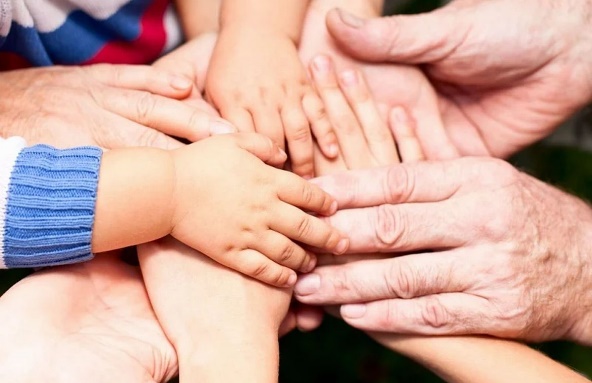 Да будет уютно и светло в Вашем доме!МАОУ Богандинская СОШ№2 СП ДО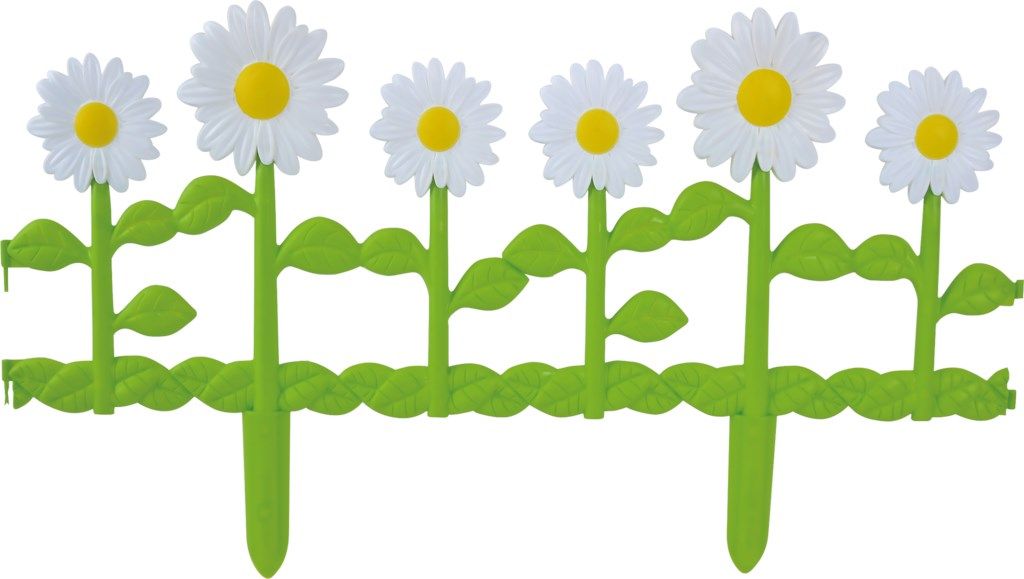 Что может быть семьи дороже!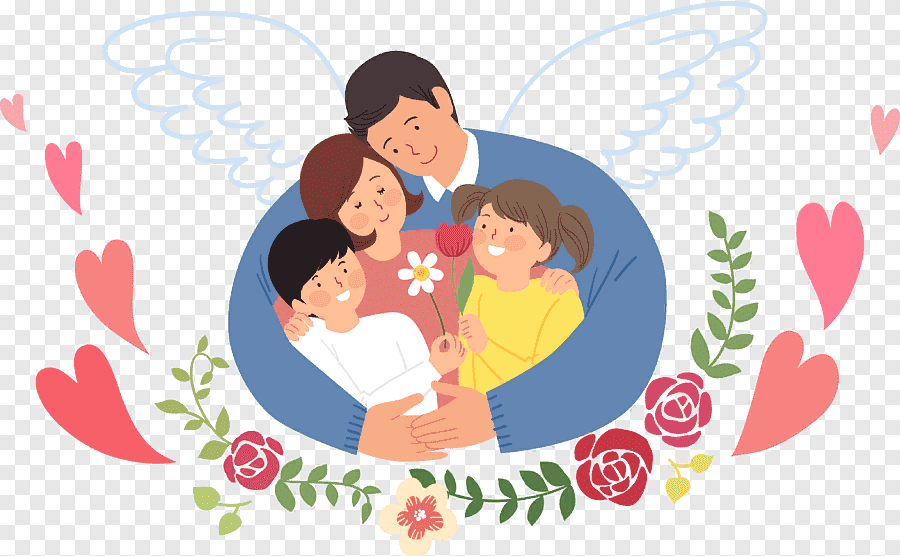 Воспитатель: Бородуля Н.НСоветы на каждый день для счастливой семьи:ДоверяйтеУмейте прощатьБудьте открыты и искренниОбогащайте друг другаДелайте что-то и думайте вместе, принимайте совместные решенияПоддерживайте друг другаПомните, что семья – то место, где тепло, уютно и куда хочется возвращаться.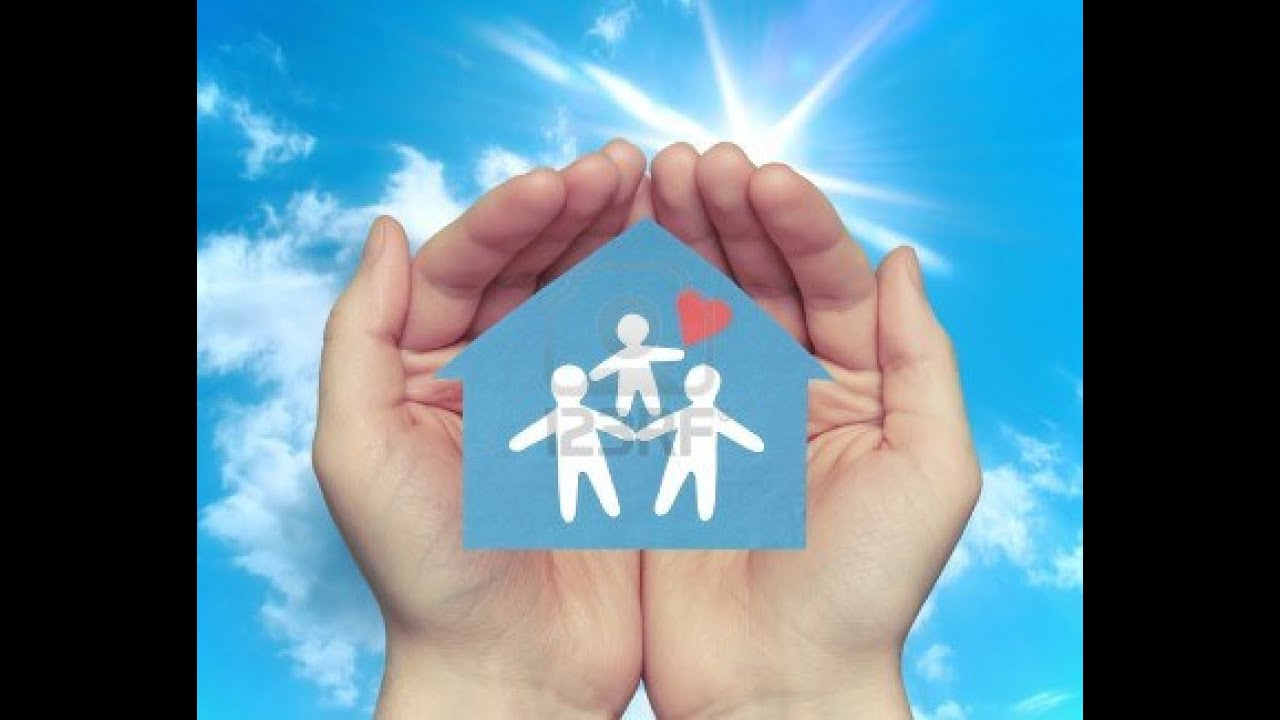          Советы для родителей:1.Не жди, что твой ребенок будет таким, как ты или таким, как ты хочешь. Помоги ему стать не тобой, а собой.2. Не требуй от ребенка платы за все, что ты для него сделал. Ты дал ему жизнь, он может отблагодарить тебя? Он даст жизнь другому, тот - третьему, и это необратимый закон благодарности.3. Не вымещай на ребенке свои обиды, чтобы в старости не есть горький хлеб. Ибо, что посеешь, то и взойдет.4. Не забывай, что самые важные встречи человека - это его встречи с детьми.5.Не мучь себя, если не можешь сделать что-то для своего ребенка. Мучь, если можешь - но не делаешь.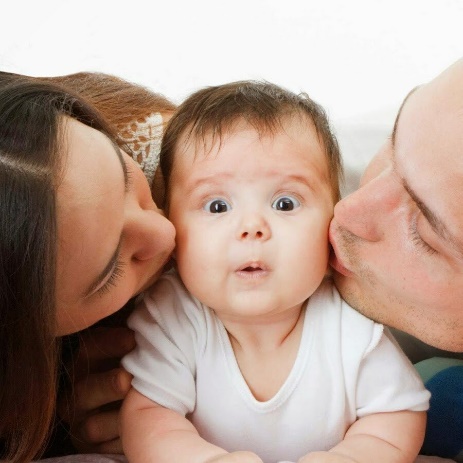 Советы для детей:1.     Любите, цените и берегите своих родителей, - их вам никто не заменит.2.     Преодолевайте лень, всегда старайтесь помочь родителям – это принесет им радость.3.     Вам нравится улыбка мамы, одобрение папы. Старайтесь, чтобы они у вас в доме были каждый день. Это зависит только от вас самих.4.     Помните слова Марины Цветаевой: «Не слишком сердитесь на родителей, помните, что они были вами, а вы будете ими».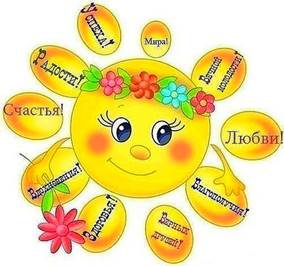 